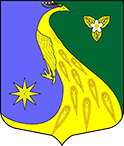 ЛЕНИНГРАДСКАЯ ОБЛАСТЬЛУЖСКИЙ МУНИЦИПАЛЬНЫЙ РАЙОНАДМИНИСТРАЦИЯ СКРЕБЛОВСКОГО СЕЛЬСКОГО ПОСЕЛЕНИЯПОСТАНОВЛЕНИЕот 02 декабря 2021 года                                   № 390О внесении изменений в постановление от 15.03.2021 № 65 «Об утверждении должностных лиц администрации Скребловского сельского поселения, уполномоченных составлять протоколы об административных правонарушениях» В соответствии с областным законом Ленинградской области от 13 октября 2006 года № 116-оз «О наделении органов местного самоуправления муниципальных образований  Ленинградской области отдельными государственными полномочиями Ленинградской области в сфере административных правонарушений», областным законом Ленинградской области от 02 июля 2003 года № 47-оз «Об административных правонарушениях» (далее -  Закон) администрация Скребловского сельского поселения Лужского муниципального района  Ленинградской области ПОСТАНОВЛЯЕТ:1. Внести изменения и дополнения в постановление администрации от 15.03.2021 № 65 «Об утверждении должностных лиц администрации Скребловского сельского поселения, уполномоченных составлять протоколы об административных правонарушениях» (далее –Постановление).1.1. В пункте 1 Постановления изложить абзац 3 в следующей редакции:«Самохину Светлану Алексеевну специалиста 1 категории по статьям 2.12, 2.13, 7.2, 7.2-1, 7.6, 8.1 (в отношении предоставления муниципальных услуг) Закона».Настоящее постановление вступает в силу со дня подписания.Контроль за исполнением настоящего постановления оставляю за собой.Глава администрации                                                                              Скребловского сельского поселения                                                        Е.А. ШустроваРазослано: Административная комиссия Лужского муниципального района.